Name________________________________________________Period_____Date__________Geology Unit 12 NotesSoils & Mass MovementsText Reference: Ch 5 133-149PART I:  SOILImportance of SoilAn important product of _______________Covers most land _______________One of earths _______________________resourcesCharacteristics of Soil	Soil is part of the _______________ that supports the growth of __________Regolith: the layer of _____________________________________ that covers most of earth’s land surfaceIncludes Soil Composition, Texture, Structure, FormationSoil CompositionSoil has __________ major components____________________-broken down rockOrganic Matter (_____________)- the __________________ remains of organisms____________: provides the ______________ for chemical reactions to occur to sustain life____________: source of _________________ plants use to produce sugar during ________________________________Composition by volume of good quality soil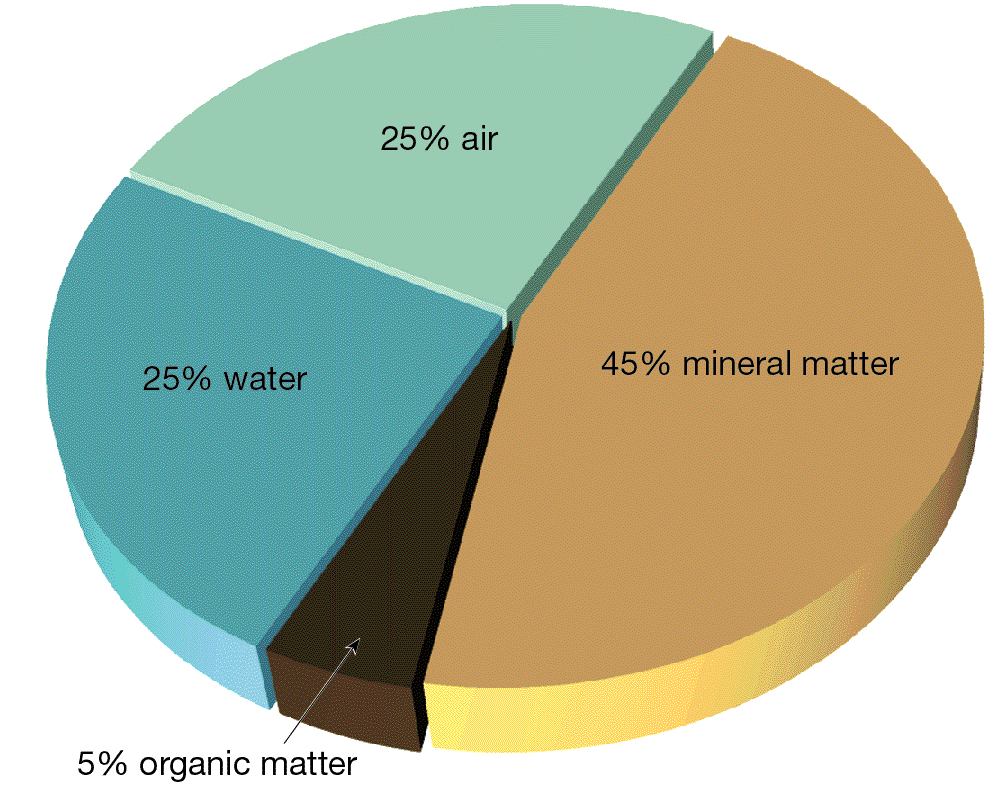 Soil TextureTexture refers to the proportions of different particle sizes. ________(large size), silt, ________(small size)__________________ ( a mixture of all _____ sizes) is best suited for plant lifeSandy soils may __________ and dry ________________Clay rich soils drain _____________________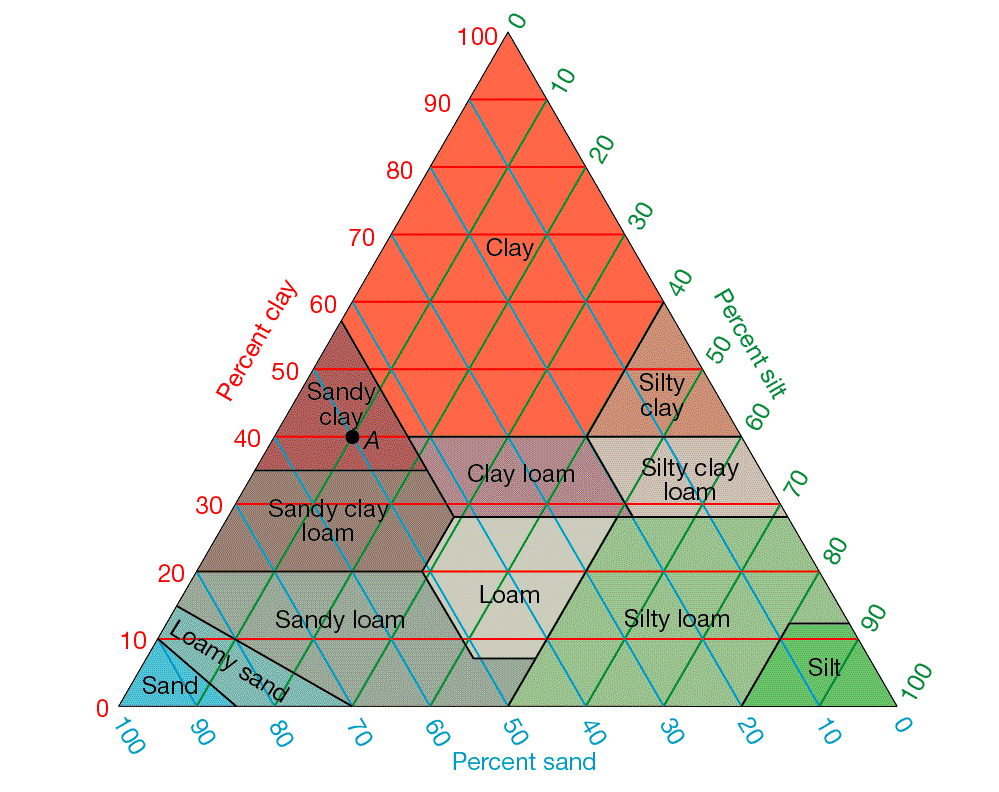 Soil StructureSoil particles __________ together to give soil its structureDetermines how quickly soil can be _____________ and how susceptible it is to _______________Affects how easily _______________penetrates soilSoil FormationThe most important factors in soil formation are: ________________________________ ________________________________________________________________________Parent MaterialSource of _____________________________Residual soil: parent material is the __________________________________________ soil: parent material has been carried from elsewhere and _________________ by gravity, wind, water or iceInfluences on Soil: affects the ______________________ of soil formation, affects soil fertility(___________________________________________)TimeThe ____________ a soil has been forming the ___________ it becomesParent material mostly determines characteristics of ___________ soilsAs time and weathering continues, the influence of parent material _____________________Climate_____________ effect on soil formationDifferent ________________________________ affect rate, depth, and type of weatherIn the same amount of time: __________________: thick layer of chemically weathered soil and a _______________________: thin layer of mechanically weathered soilAmount of __________________influences soil fertility and the rate at which nutrients are _________________ from soilAffects types of organisms that can live ________________ in the soilOrganisms______________________ affect soil’s physical and chemical properties___________ are main type of organic matter in soil. Contributes to soil ___________________. (remember the humus layer of soil)Microorganisms ___________________ dead plants and animalsBurrowing animals ______- the organic and mineral matter and help ____________________ penetrate into the soilSlope	One a steep slope: erosion has _______________________, often have _____________ developed soils because little _________ can soak in and can’t hold moisture for _____________________-__Flat areas: _________ erosion and poor __________________Optimum slope: __________________________upland surfacesThe Soil Profile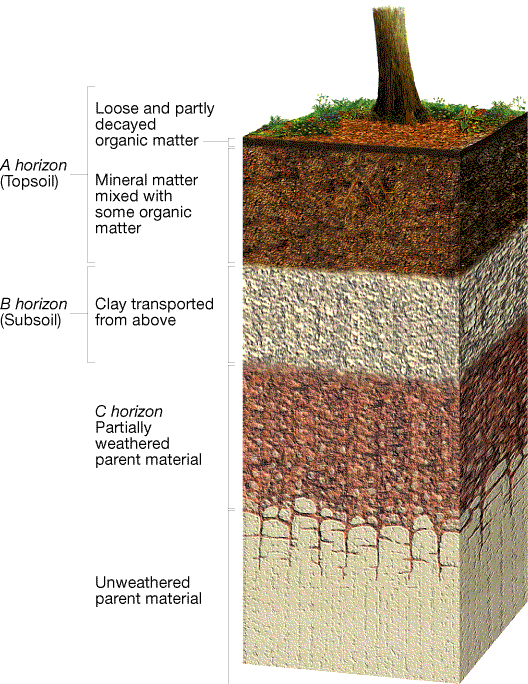 Soil varies in composition, texture, structure, and color and different ____________. _______________________ are zones or layers of soil. A soil ___________ is a vertical section through all the soil horizonsThe _____ horizon is commonly known as _______________The ____ horizon is __________ and contains clay particles washed out from the _____ horizonThe ____ horizon is between B horizon and unaltered _____________ materialSoil Types: _______________ common are ____________, ________________, and ______________PedalferBest developed under ___________ vegetationUsually forms in the temperate areas that receive >______cm of rain per year (mostly __________ US states)Accumulation of __________ and _____________-rich clays in the ___ horizonRemember ______=aluminum and ______=iron on periodic table_____________________ in colorPedocalAccumulates __________________Associated with ___________ grasslandsFound in ______________________ US statesContains _____ clay than pedalfers because of _______climate and ______ chemical weathering________________ in colorLaterite___________________climatesIntense _____________ weatheringLarge amounts of _____________ removes most of the ____________________________________________________________ are left behind_________________ in colorSoil Erosion________________ Erodes soilRates of ErosionHuman activities that remove natural vegetation such as _____________________ _______________ have greatly accelerated erosionBetween wind and water, ________ erodes more quicklySediment DepositionAnother problem caused by excessive soil ____________________________ fill with sedimentSediments are contaminated by ________________________Controlling ErosionPlanting rows of trees called _____________________Terracing hillsidesPlowing along the ___________of hills__________________________PART II: MASS MOVEMENTSTransfer of ________________________ due to ________ is called mass movementAmong the factors that commonly trigger mass movements are the _______________________ _______________________________________________________________________________________________________________________The role of Gravity___________________is the force of gravity acting on an object on a slopeAlways pulls _______________________________________________________  _________________________________Objects move _____________________________________________________Resistance to movement__________________________: the _____________________of an object to move downhill; _________________Cohesion, ____________________of particlesPlat roots, cementation,etcThe role of water___________may act to ___________________________________________________________________________________________________________________________________________________________________________________________________________________________________________________________________________Types of Mass MovementsGeologist classify mass movements based on the kind of material that moves, _____ it moves, and the ____________ of movement__________________A rockfall occurs when rocks or rock fragments ____________ through the airSometimes trigger other mass movements_______________In a slide, a block of material moves ____________ along a _______________________ surface_______________A slump is the _________________ movement of a block of material along a __________________ surface__________________ can trigger slumps________________ are mass movements of material containing a large amount of _______________________ move quickly and carry a mixture of _______________________ _____________________________________ that has a consistency of wet concrete_____________move relatively ________ and carry _______-rich sediment